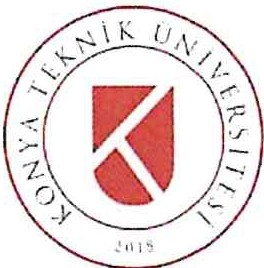                                                                                                                                                  EK-2            Tarih: ... / .. . / 20...I.CKONYA TEKNİK ÜNİVERSİTESİ                              SAĞLIK KÜLTÜR VE SPOR DAİRE BAŞKANLIĞI'NA" ..................(Türkçe ve yabancı dildeki adı)	" topluluğununakademik danışmanlığın(ı)/(dan) üstlenmek/ayrılmak istiyorum. Kişisel bilgilerim aşağıdadır.Bilgilerinizi ve gereğini arz ederim.UnvanıAdı soyadıİmzaAkademik danışmanınFakültesi /YO/MYO :Bölümü/Programı     :E-posta adresi           :Cep telefon no          :                     Ofis telefon no          :Uygundur…. /…./20…..……………….Unvan Ad ve Soyadı